Name: Kenneth Charles jumbo Department: ELECT /ELECT engineering Course: MATHS 104MATRIC NO: 19/ENG04/030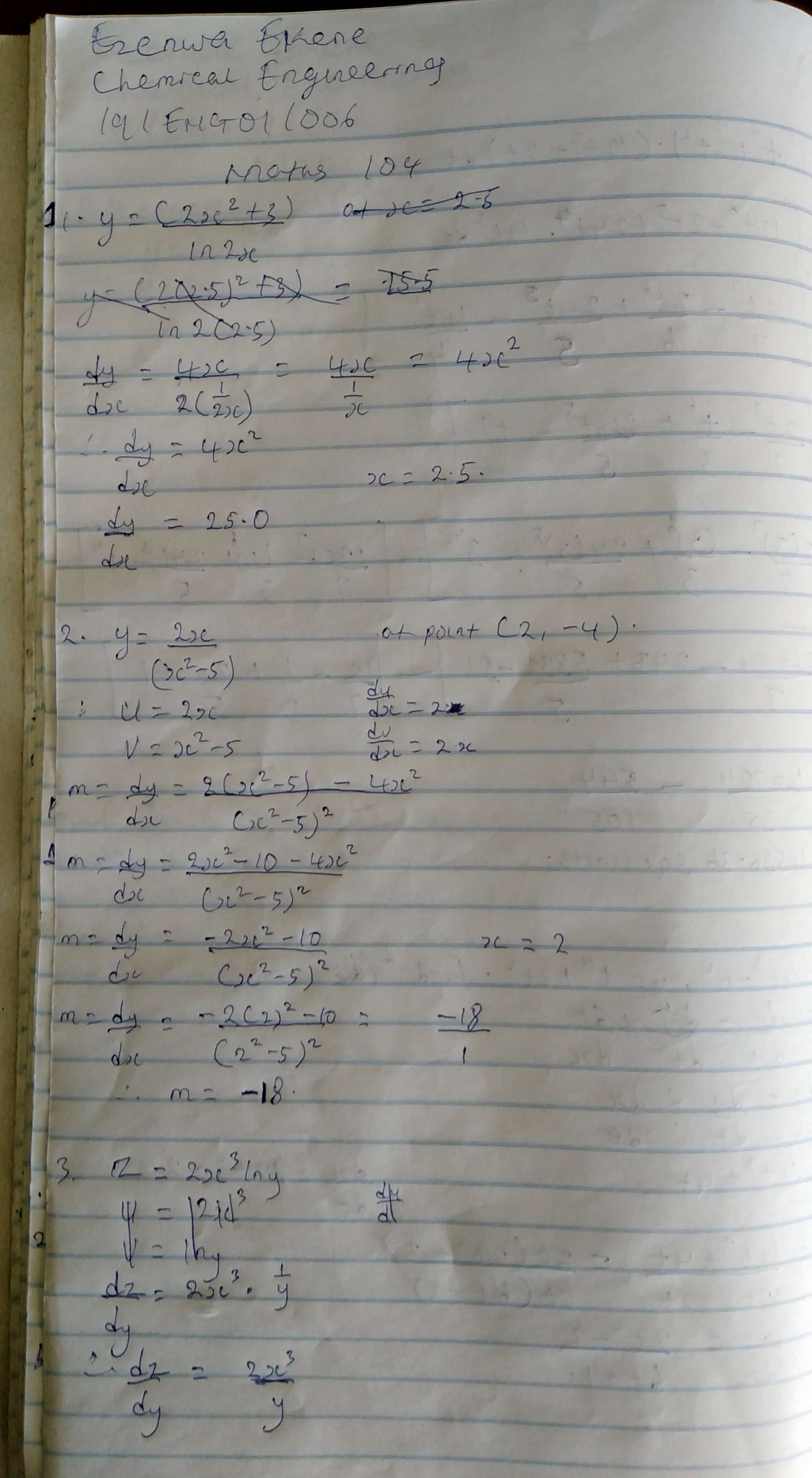 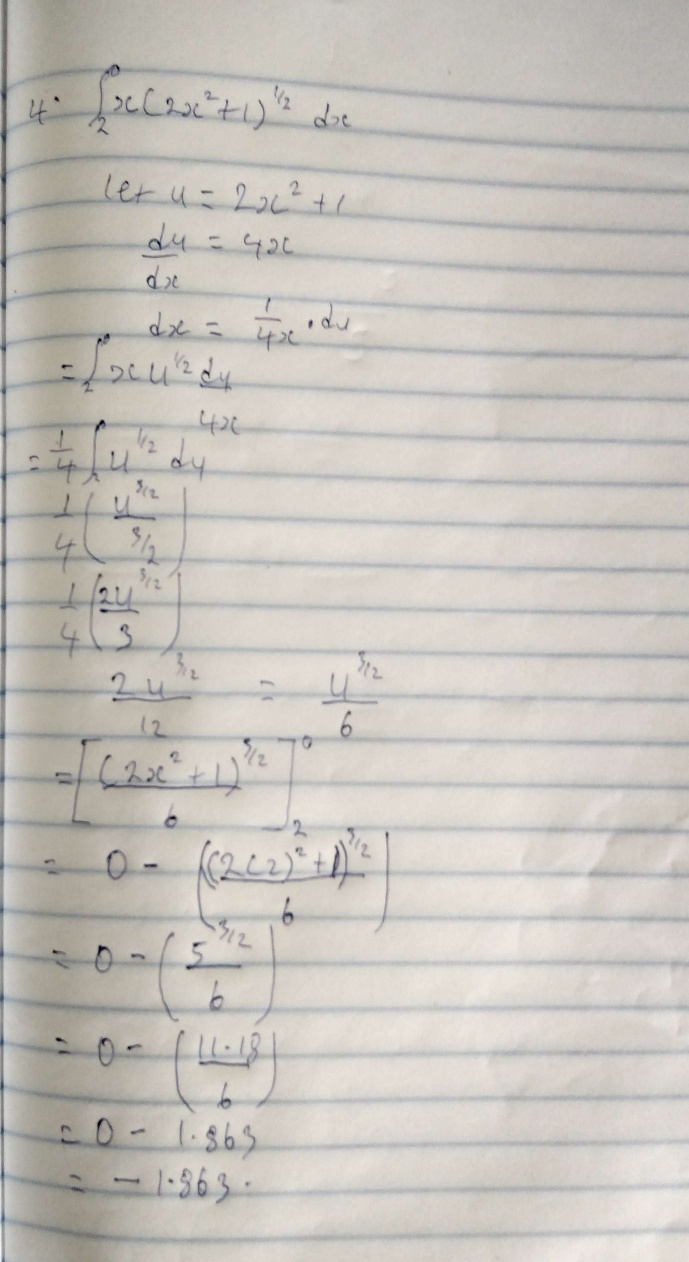 